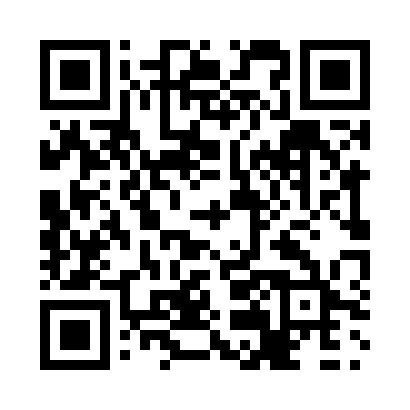 Prayer times for Amy Corners, Quebec, CanadaWed 1 May 2024 - Fri 31 May 2024High Latitude Method: Angle Based RulePrayer Calculation Method: Islamic Society of North AmericaAsar Calculation Method: HanafiPrayer times provided by https://www.salahtimes.comDateDayFajrSunriseDhuhrAsrMaghribIsha1Wed4:025:3712:465:467:559:302Thu4:005:3512:455:477:569:323Fri3:585:3412:455:487:589:344Sat3:565:3212:455:487:599:355Sun3:545:3112:455:498:009:376Mon3:525:3012:455:508:019:397Tue3:505:2812:455:518:039:418Wed3:495:2712:455:518:049:439Thu3:475:2612:455:528:059:4410Fri3:455:2412:455:538:069:4611Sat3:435:2312:455:538:079:4812Sun3:415:2212:455:548:089:5013Mon3:395:2112:455:558:109:5114Tue3:385:2012:455:558:119:5315Wed3:365:1912:455:568:129:5516Thu3:345:1712:455:578:139:5717Fri3:335:1612:455:578:149:5818Sat3:315:1512:455:588:1510:0019Sun3:295:1412:455:598:1610:0220Mon3:285:1312:455:598:1710:0321Tue3:265:1212:456:008:1910:0522Wed3:255:1212:456:018:2010:0723Thu3:235:1112:456:018:2110:0824Fri3:225:1012:466:028:2210:1025Sat3:215:0912:466:028:2310:1126Sun3:195:0812:466:038:2410:1327Mon3:185:0812:466:048:2510:1428Tue3:175:0712:466:048:2610:1629Wed3:165:0612:466:058:2610:1730Thu3:145:0612:466:058:2710:1931Fri3:135:0512:466:068:2810:20